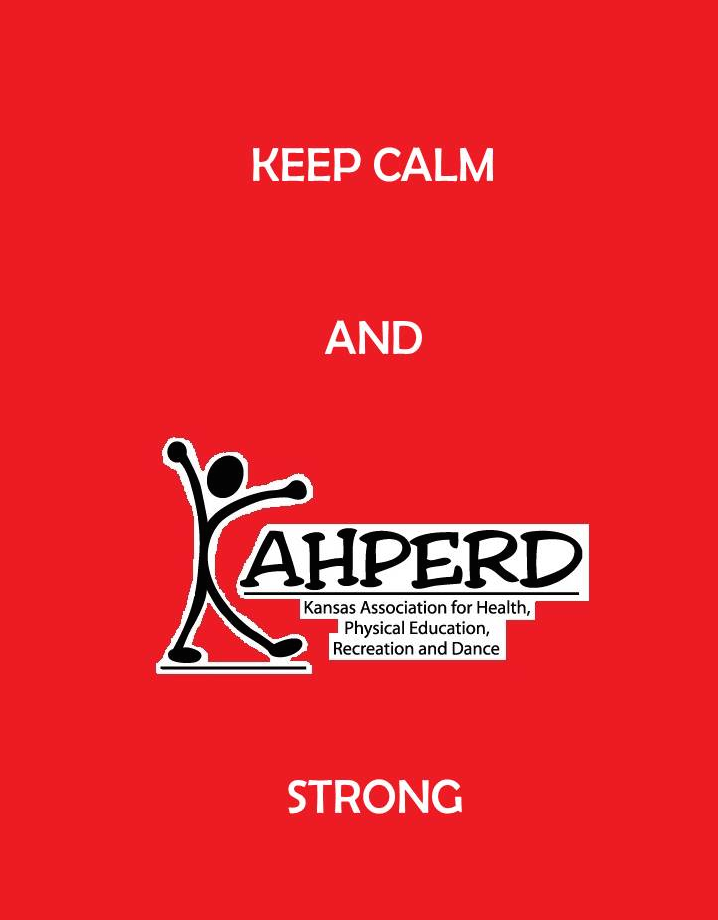 KAHPERD Welcome   The theme for this year is "Keep Calm and KAHPERD Strong”.  This theme was originally a motivational poster produced by the British government prior to the beginning of the Second World War, intended to raise the morale of the British public. KAHPERD Council would like to raise the morale of our members to create an organization that will serve its' members and profession to achieve our mission of seeking to promote and advocate for healthy, active Kansans. We encourage our members to share by presenting at workshops and conventions, by nominating deserving members for awards or Council positions, writing letters and meeting legislators advocating for quality health/physical education and to support and promote programs like "Let's Move, Active Schools" (LMAS).Thank you for attending the 2014 Convention, KAHPERD is glad you are here.  You have taken the first step toward helping us achieve our mission. Enjoy the Convention!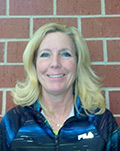 KAHPERD Strong!Kim MorrisseyPresident, KAHPERDPSU WelcomeOn behalf of the Pittsburg State University Department of Health, Human Performance and Recreation, please let me extend a hearty welcome to each of you. Under the guidance of Dr. Gorman our faculty, staff and majors have worked very hard in preparing for this convention.  KAHPERD members are special people and I hope all of you will find this convention to be both educational and enjoyable. Do take the time to make new friends and visit with old acquaintances. If you have any questions or concerns during your time in Pittsburg, feel free to call upon our faculty and students. Pittsburg State University is a great place to visit and we want to prove it. We are at your service.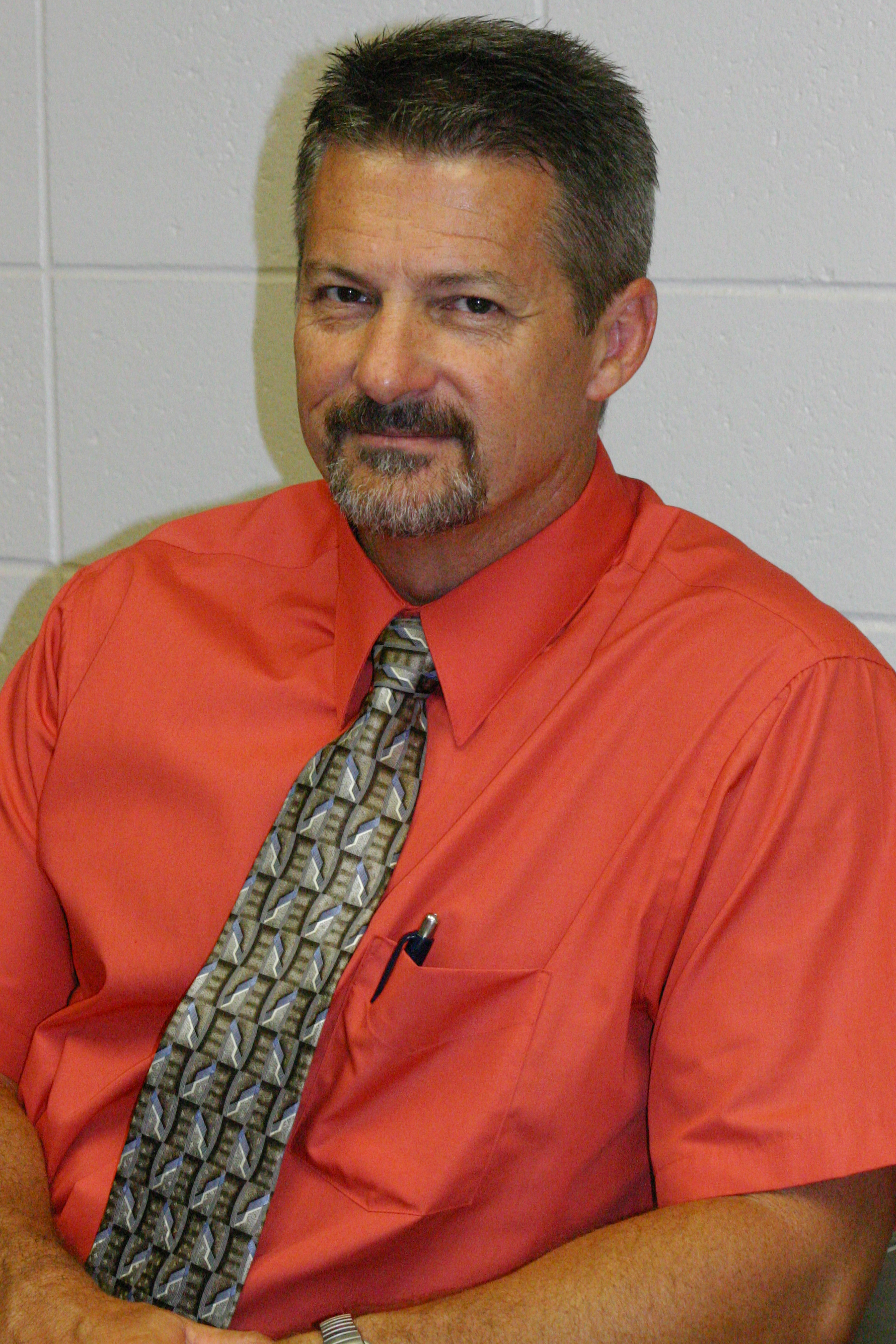 John OppligerHHPR Chair		PSU Convention Site Committees/WorkersKAHPERD thanks the following individuals for their contributions in planning and bringing this convention to fruition:Convention Managers:	Scott Gorman and John OppligerConvention Program:	Damon Leiss and April HuddlestonBanquet Decorations:	Shelly Grimes and Julia Spresser Parking:			Rob Hefley and John OppligerSnacks:			Laura Covert and Ryan MetcalfGuest Hospitality:		John Oppliger  and Karl HassardEquipment:			Cole Shewmake and Janice JewettRegistration:	April Huddleston and Vicki WorrellTechnology:		Kylie Edgecomb and Chris FleurySignage:			Bill Stobart and Karl HassardExhibits:			Mike Carper and Kaylah WilliamsonPacket Preparation:	Bill Stobart, Rob Hefley, PSU HHPR Majors, Crawford 	County Convention and Visitors BureauPhotographers 	Julia Spresser, Bill Stobart, Shelly GrimesGrants:	Wendy ScholtenPublicity:	B. J. Harris and the Crawford County Convention and 	Visitors BureauGifts/Door Prizes:	HHPR FacultySpecial Help:	PSU HHPR MajorsFacilities:	Susan Downing, Vince Daino, Kevin Obungu and the 	PSU  Student Recreation Center StaffKAHPERD Executive Council 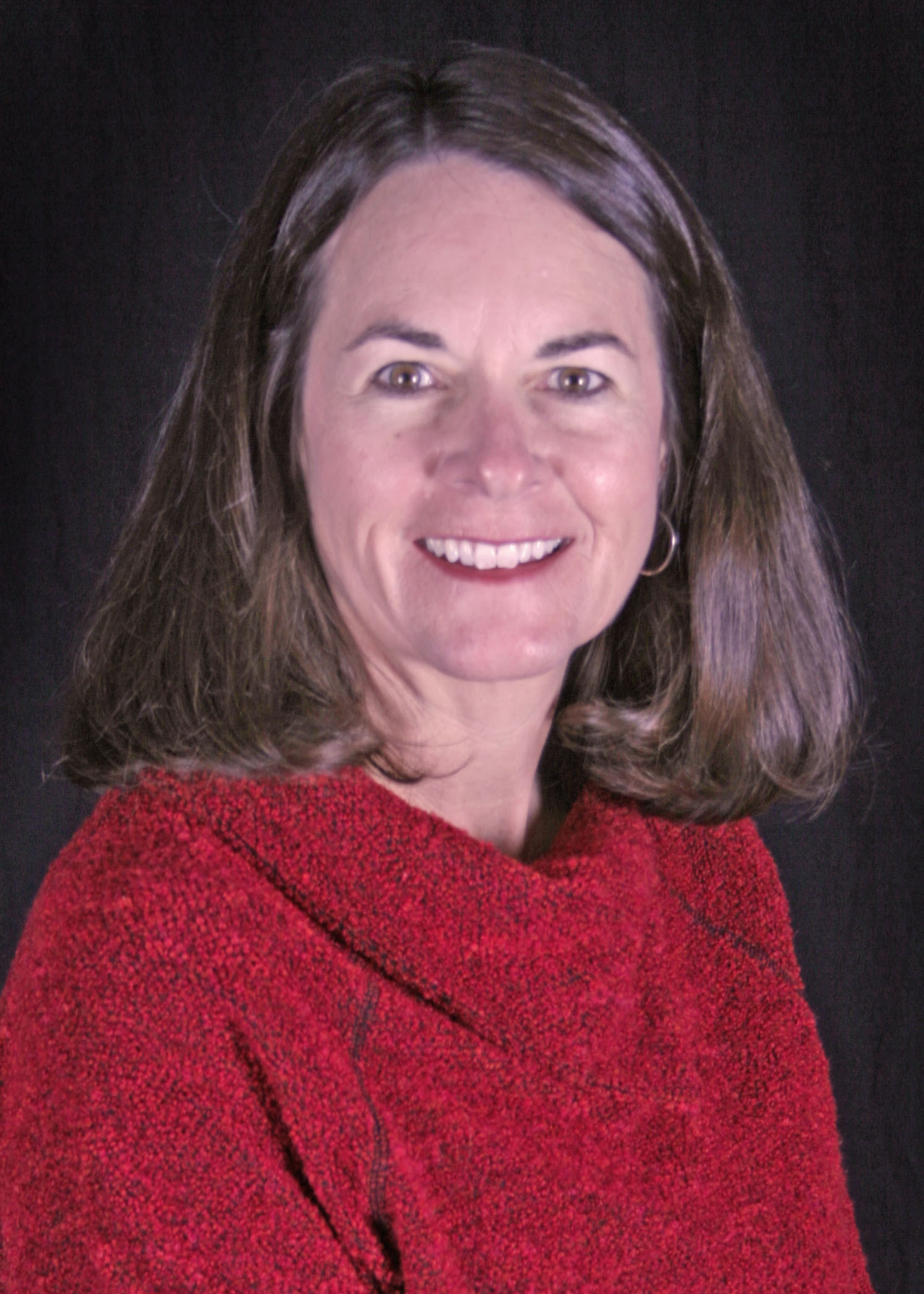 Executive DirectorVicki WorrellDepartment of HPER Emporia State UniversityEmporia, KSPresident Kim MorrisseyDodge Literacy MagnetWichita, KS 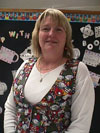 President-ElectWendy ScholtenRidgeview ElementaryOlathe, KS 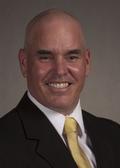 Past-PresidentDamon LeissESU Dept. of HPER Box 4013Emporia, KS  66801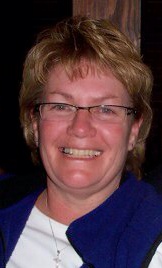 SecretaryKarla StenzelAMACWichita, KS  Treasurer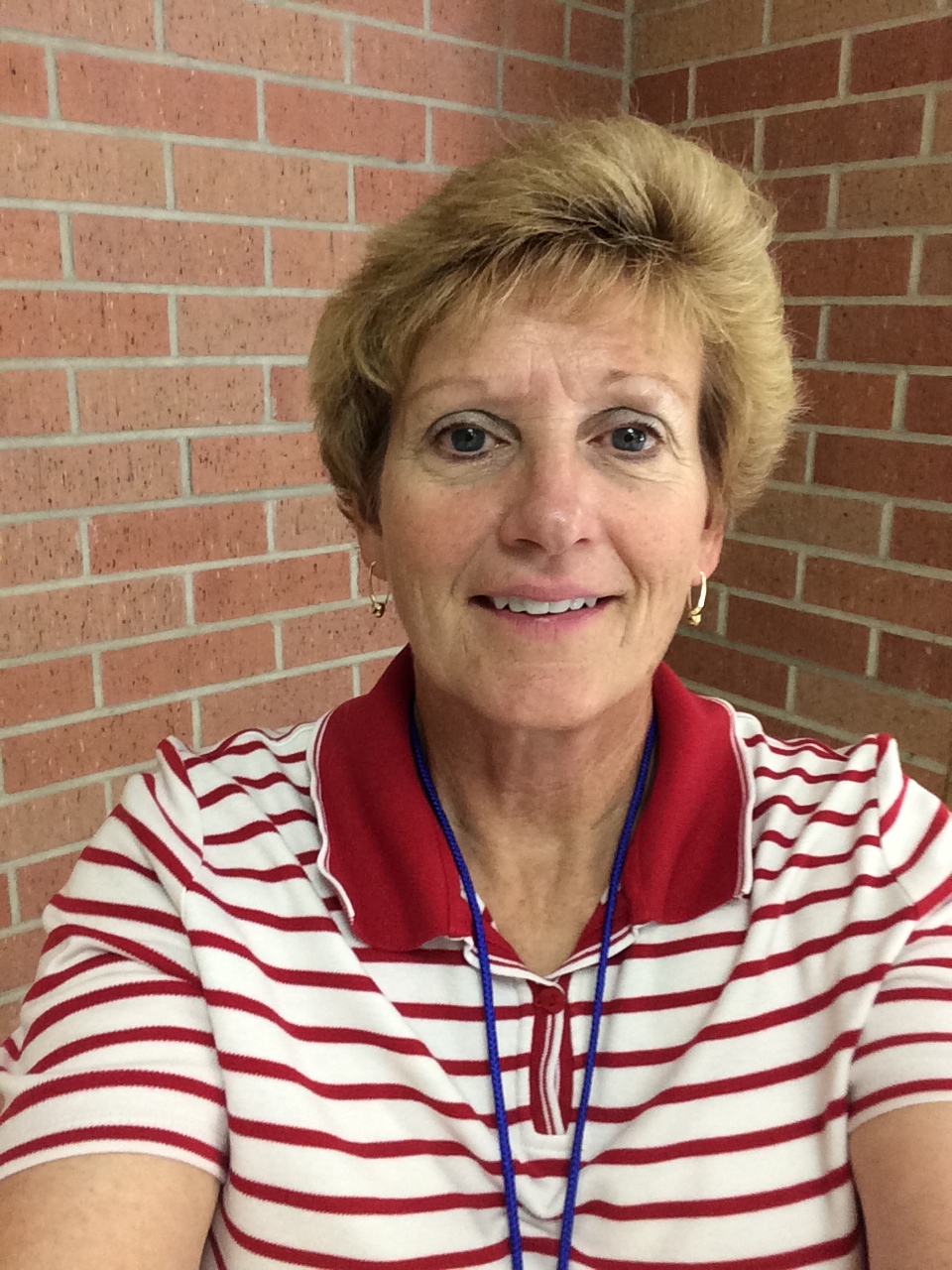 Janelle Robins-GaedeHolcomb ElementaryHolcomb, KS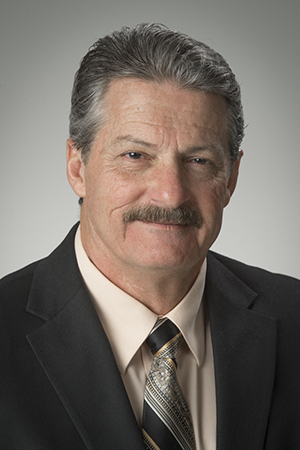 Journal EditorsJohn OppligerStudent SecretariesPittsburg State UniversityPittsburg, KS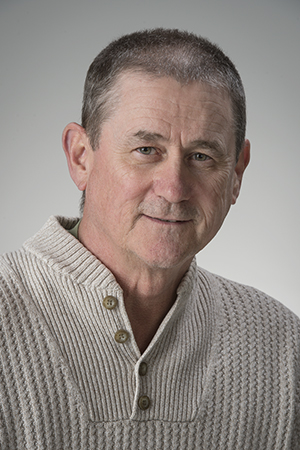 ParliamentarianScott GormanDepartment of HHPRPittsburg State UniversityPittsburg, KS  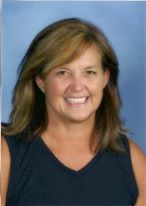 Member at LargeJill CundiffLakewood Middle SchoolOverland Park, KS  Convention  Special  SpeakersMeggin DeMoss –SHAPE America Central District PresidentDennis Docheff – Board of Director of SHAPE America – Past NASPE PresidentEllen Abbadessa and Vicki Skaar Johnson – Award winning teachers from Arizona andMinnesotaShelly Hoffman – National Elementary Teacher of the YearDiane Wyatt – National Middle School Teacher of the YearDiane Titterington – SHAPE America Central District Health Educator of the YearRhonda Holt – National Elementary Teacher of the YearRick Pappas – Central District Teacher of the YearJim Brown – National Jump Rope for Heart award winnerBeau Bragg – Finalist for Kansas Teacher of the YearVicki Worrell- National Elementary TOY and AAHPERD Past-President		2014 KAHPERD CONVENTION PROGRAM Pre-Convention WorkshopsWEDNESDAY October 29, 2014Pre-Convention #1                          12:30 – 3:00 p.m.			  Room 216The Essentials of the Presidential Youth Fitness Program Workshop – Ellen Abbadessa & Vicki Skaar JohnsonPre-Convention #2	                   12:00 – 4:00/5:00 p.m          Room 215/Gym CRight on Target with the National Archery in Schools Program Joyce Ellis and KDWPThis half day program leads to full certification as a National Archery in Schools Basic Archery Instructor. Joyce Ellis and her KDWP colleagues Bob Funke and Dan Moiser will be your presenters. Come and enjoy the program.THURSDAY: 8:30 – 9:20 a.m.Session 1 	For: Middle and High SchoolSession 2For: Middle School, High School, College and Health	Session 3	For: Elementary School through CollegeSession 4For: Elementary and Middle schoolsSession 5For: K through 12.Session 6For: Pre K through 12Session 7For: College 	THURSDAY: 9:30 – 10:20 a.m.Session 8For: Elementary and Middle SchoolsSession 9For: Middle and High SchoolsSession 10For:Session 11For: ElementarySession 12For K-12 Health/ PE----need to changeSession 13For: Middle and High School.THURSDAY: 10:30 – 11:20 a.m.Session 14For: ElementarySession 15For: Everyone Session 16For: Elementary and MiddleSession 17For: Elementary  Session 18 For: Middle SchoolSession 19For: Health THURSDAY: 1:00 – 1:50 p.m.Session 20For: Elementary, Middle, Secondary, HealthSession 21For: Middle Session 22For ElementarySession 23For: DanceSession 24For: K through CollegeSession 25For: K Through 12 Session 26For: Technology THURSDAY: 2:00 – 2:50 p.m.Session 27For: Future ProfessionalsSession 28For: ElementarySession 29For: DanceSession 30For: Elementary and Middle SchoolsSession 31For: Technology  Session 32For: K through 12Session 33For: Elementary, Middle, High, and CollegeSession 34For: K-12 Session 35For: Elementary, Middle, and High SchoolsTHURSDAY: 3:00 – 3:50 p.m.Session 36For: ElementarySession 37For: ElementarySession 38For: K thru 12.Session 39For: K through 12 Session 40For: Middle Session 41For: Recreation Session 42For: College FRIDAY BREAKOUT SESSIONS: 8:30 – 9:20 a.m.Session 43For: Elementary Session 44For:  Upper Elementary, Middle, and High SchoolSession 45For: AdaptiveSession 46For: Middle, High, Adaptive, and Dance  Session 47For: High School  Session 48For: Everyone.Session 49For: ElementarySession 50For: Middle SchoolFRIDAY: 9:30 – 10:20 a.m.Special Session 51For: Elementary Session 52For: Elementary Session 53For: Elementary Session 54For: Dance  Session 55For: Elementary, Middle, High and Health Session 56For: College Session 57For: Health Session 58For: K-12FRIDAY: 10:30 – 11:20 a.m.Session 59For ElementarySession 60For: Health  Session 61For: Middle school thru Adult Fitness Session 62For: Coaching  Session 63 For: Middle and High School Session 64For Elementary, Middle, Secondary, Future Professionals, Recreation				Session 65For Elementary, Middle, High, College and Adaptive KAHPERD ExhibitorsAdvanced Exercise EquipmentJeff Paxton10291 W. 295th St.Louisburg, KS 66053877-764-8981jpakman@mokancomm.netArchery In the SchoolsGary Keehn2840 254th Rd.  Soldier, KS 66540785.834.2075archeryintheschools@ksoutdoors.comAmerican Heart AssociationAngie Galindo6800 W 93rd St.Overland Park, KS 66212816-918-5528angie.galindo@heart.orgBrax FundraisingJen Pospisil355 W. 8thCortland, NE 68331402-450-6122jenp@braxltd.comCentral District ShapeVicki Worrell1200 Commercial, Campus Box 4013Emporia, KS 66801605.574.4616sjscherrer@gmail.comCleveland Chiropractic CollegeDr. Karen Doyle10850 Lowell AveOverland Park, KS 6210913-234-0600karen.doyle@clevelend.eduFort HaysGlen McNeil600 Park StHays, KS 67601785-628-5296gmcneil@fhsu.eduGoodheart-Willcox PublisherDon Blazer18604 W. Creek Dr.Tinley Park, IL 60477888-409-6108dblazek@g-w.comImage SportJon Linder1115 SE Westbrooke Dr.Waukee, IA 50263515-987-7699lsmith@imagesport.comKAHPERD Model School ExhibitMichelle DiLisioChanute High School  1501 W. 36th StChanute, KS 66723620-432-2510dilisiom@usd413.orgMidwest Dairy Council1804 NW ParkwayWichita, KS 67212Polar Health FirstJean Drennan13260 SwitzerOverland Park, KS  66213913.239.3456Skatetime School Programs/C’motionJeania LuberP.O. Box 32612Oklahoma City, OK 73123405-771-4792jeanialuber@luber.comSouthwest Dairy MuseumP.O. Box 936 Sulphur Springs, TX903-439-6455cmckinney@southwestdairyfarmers.comSpeed Stacks, Inc.Pola Metz11 Inverness Way SouthEnglewood, CO 80112303.663.8083US Tennis Association – Missouri ValleySusan Riemann457 – A South Clay Ave.St. Louis, MO 63122913-322-4836riemann@movalley.usta.comSpecial ThanksMidwest Dairy Council for sponsoring the Thursday morning nutrition break.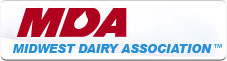 Crawford County Convention and Visitors Bureau for sponsoring the conventionPittsburg State University Campus Map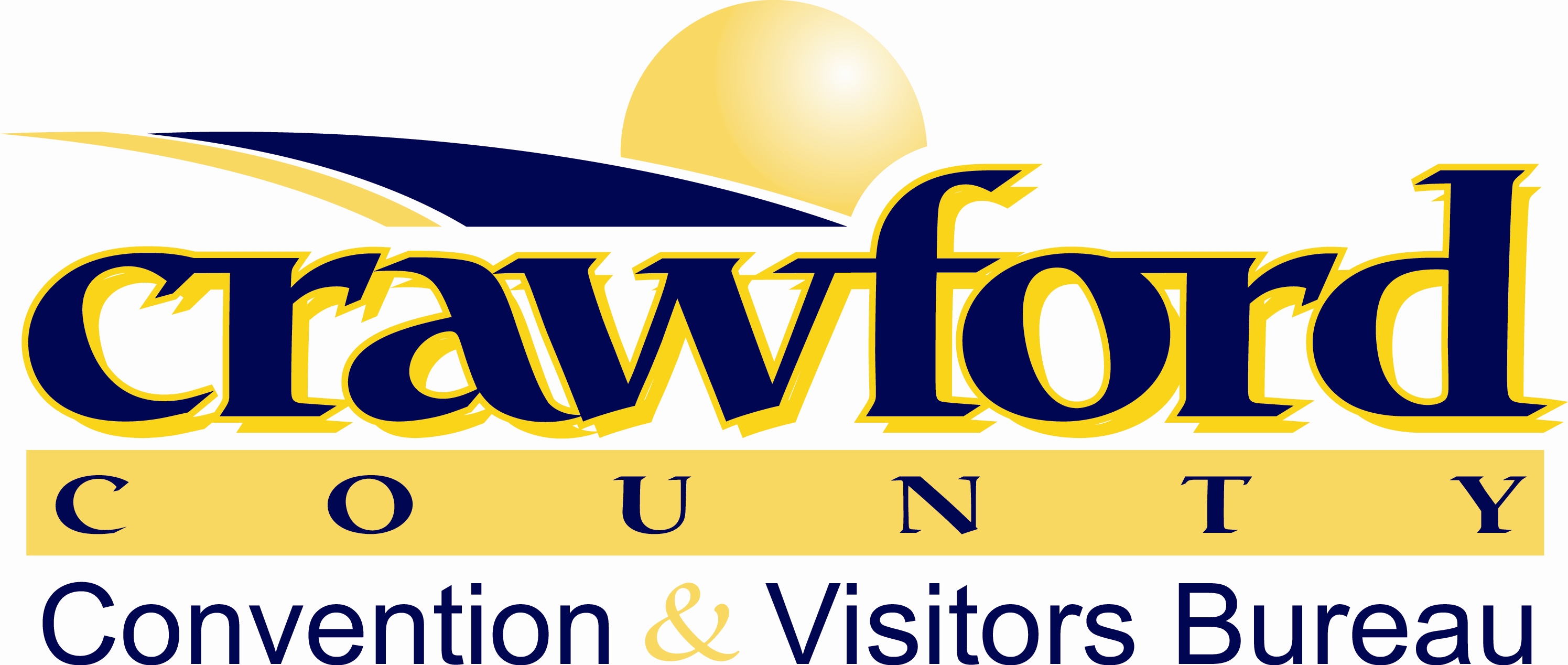 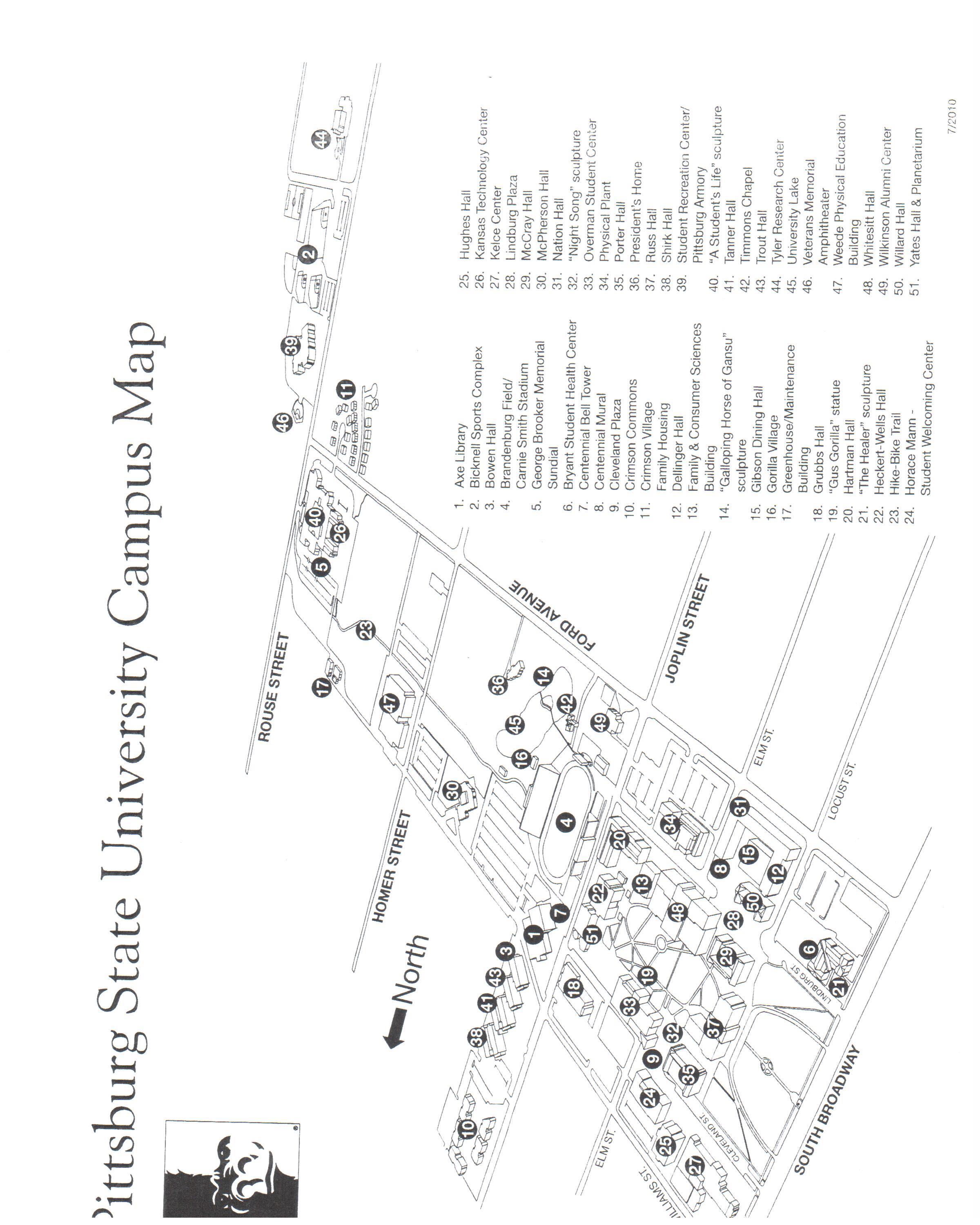 See You at the 2015 KAHPERD ConventionWichita State University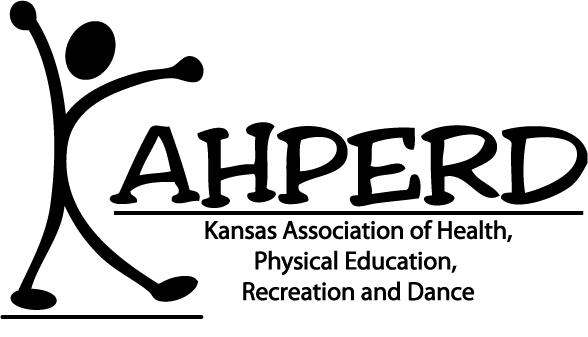 The Essentials of the Presidential Youth Fitness Program Workshop is a supplemental professional development opportunity designed to provide the physical education teacher with the knowledge and tools to participant in this national program.  This 4-hour, in-person workshop, provides physical education teachers with 5 foundational elements needed to implement the program in their school; perfect for those just getting started.Workout to TABATAGYM ABrandon Wolff And Andrew CherryGYM ATABATA is a fitness workout timer. We will show how we implement it for middle and high school students.  This is great way to get weight training and cardiovascular at the same time.TABATA is a fitness workout timer. We will show how we implement it for middle and high school students.  This is great way to get weight training and cardiovascular at the same time.Teaching with Polar GoFit Heart Rate and Fitness Assessment  GYM BAli Young and Jean Drennan GYM BLearn how to incorporate Polar Technology that will display live heart rates for up to 40 users on your iPad. This will allow you to track your student’s fitness assessment data and help individualize every activity to show student growth. And, aide in fulfilling standards based grading and teacher evaluation requirements. Learn how to incorporate Polar Technology that will display live heart rates for up to 40 users on your iPad. This will allow you to track your student’s fitness assessment data and help individualize every activity to show student growth. And, aide in fulfilling standards based grading and teacher evaluation requirements. Multi-Cultural Fitness games  GYM CShelly Grimes and PSU StudentsGYM C This circuit style presentation will engage P.E. Teachers from Elementary to High school in learning new games from around the world, such as England, Germany, South America and more.  This circuit style presentation will engage P.E. Teachers from Elementary to High school in learning new games from around the world, such as England, Germany, South America and more. Sport Stacking with Speed Stacks: Teach the 3-3-3, 3-6-3 and Cycle Stacks!  Dance StudioJackie Hall , Randy Suddarth and Jill Meyer Dance StudioLearn the 3-3-3, 3-6-3, and Cycle Stacks.  Training tips and activities to enhance stacking skills will dbe demonstrated.  Participants will receive FREE stacking instructional materials. Learn the 3-3-3, 3-6-3, and Cycle Stacks.  Training tips and activities to enhance stacking skills will dbe demonstrated.  Participants will receive FREE stacking instructional materials. Preparing Your Substitute Teacher: F.I.L.E. I.T.Room 215Dennis DocheffRoom 215This session will provide attendees with six specific ideas for teachers to use when preparing for a substitute teacher.  Don’t wait until you need it; prepare the lesson early, prepare the students you leave behind, and prepare your sub for success!This session will provide attendees with six specific ideas for teachers to use when preparing for a substitute teacher.  Don’t wait until you need it; prepare the lesson early, prepare the students you leave behind, and prepare your sub for success!Student Growth Measures for Teacher EvaluationSteve BrownRoom 216Room 216This session will review the default student growth measures for physical education (fitnessgram), the six criteria for locally created assessments, and the potential use of PE Metrics. Participants will be encouraged to share ideas and what they are doing in their respective districts. This open discussion may be beneficial for practicing teachers, student teachers, and PETE faculty.This session will review the default student growth measures for physical education (fitnessgram), the six criteria for locally created assessments, and the potential use of PE Metrics. Participants will be encouraged to share ideas and what they are doing in their respective districts. This open discussion may be beneficial for practicing teachers, student teachers, and PETE faculty.The Modern Recreation / Physical Education BuildingBill Stobart, John Oppliger, and Rob Hefley Room 217Room 217More colleges and universities are building new buildings for recreation and physical education. This presentation will describe the procedures and precautions of planning and maintaining a modern recreation / physical education building. Trends for future recreation facilities will also be discussed. More colleges and universities are building new buildings for recreation and physical education. This presentation will describe the procedures and precautions of planning and maintaining a modern recreation / physical education building. Trends for future recreation facilities will also be discussed. Instant Activity – Challenge Them As They Come In The DoorGYM AMeggin DeMossGYM AFun challenging and easy to set up instant activities for all ages.  Make the beginning of your class a relaxing time for you and your students. Fun challenging and easy to set up instant activities for all ages.  Make the beginning of your class a relaxing time for you and your students. Netball GYM B Arianne Seidl GYM BLearn the objectives, rules, and benefits of playing the fast pace game of Netball in the middle and high school physical education setting.  Netball resembles basketball and handball. Learn the objectives, rules, and benefits of playing the fast pace game of Netball in the middle and high school physical education setting.  Netball resembles basketball and handball. PYFP in-person trainingGYM CJill Southernland and Ellen Abbadessa GYM CThis 1 hour session will provide you with the information on the 5 foundational elements needed to successfully implement the Presidential Youth Fitness Program in your school. An overview of PYFP, Health-related Fitness, Assessment, Recognition, and Communication will be provided.This 1 hour session will provide you with the information on the 5 foundational elements needed to successfully implement the Presidential Youth Fitness Program in your school. An overview of PYFP, Health-related Fitness, Assessment, Recognition, and Communication will be provided.Rhythm and Dance Activities to Enhance Skills Dance StudioJanice Jewett, Julia Spresser, Jenna Wendt and Christina AielloDance StudioExperience fun and unique ways that introduce and enhance basic skills that can be transferred to sports, motor skills, functional fitness and fun. The music selections for this session won’t disappoint and add another element to the total experience!Experience fun and unique ways that introduce and enhance basic skills that can be transferred to sports, motor skills, functional fitness and fun. The music selections for this session won’t disappoint and add another element to the total experience!The First 9 weeksRoom 216 Kelsey NelsonRoom 216This session will cover information about the first 9 weeks of teaching during your first year.  We will share tips and pointers on job searching, student teaching, the prep work we did prior to starting teaching and what the first 9 weeks of having your own classroom is like. The audience we would like to target would be the college students, student teacher, or anyone in their first year of teaching.  We would also encourage long time teachers to join to share their wisdom. This session will cover information about the first 9 weeks of teaching during your first year.  We will share tips and pointers on job searching, student teaching, the prep work we did prior to starting teaching and what the first 9 weeks of having your own classroom is like. The audience we would like to target would be the college students, student teacher, or anyone in their first year of teaching.  We would also encourage long time teachers to join to share their wisdom. Incorporating Martial Arts Into Your ClassroomRoom 217Candee StuchlikRoom 217This session will provide information about how Wichita Heights High School is incorporating kickboxing into their curriculum.  Participants will discuss the growing world of Martial Arts, and how we can help introduce our students to this growing art.This session will provide information about how Wichita Heights High School is incorporating kickboxing into their curriculum.  Participants will discuss the growing world of Martial Arts, and how we can help introduce our students to this growing art.Integrating CCSS into the PE Classroom Gym AJim BrownGym AExamples of activities that will help teachers integrate core subjects into their PE curriculum Examples of activities that will help teachers integrate core subjects into their PE curriculum Get your K-Game on!!Gym BKarla StenzelGym BThe fun and exciting game of Kan Jam will be presented along with ways to adapt it to a Physical Education setting i.e. double classes, varying ages of students, etc. This disc throwing sport is fast-paced, interactive and easy to learn. Kan Jam can be played on land or in the pool--competitively or just for fun. Attend the session and receive the opportunity to purchase the equipment at a special convention offer. The fun and exciting game of Kan Jam will be presented along with ways to adapt it to a Physical Education setting i.e. double classes, varying ages of students, etc. This disc throwing sport is fast-paced, interactive and easy to learn. Kan Jam can be played on land or in the pool--competitively or just for fun. Attend the session and receive the opportunity to purchase the equipment at a special convention offer. MOVE TO LEARN: Strategies For Improving Alertness & Engagement in the Classroom!GYM  CLiz Dobbins and Dr. Susan KingGYM  CActivity session: Focusing on the Hidden Senses using as sensory approach to connect physical activity and academic performance.  Experience the science behind physical activity and the benefits.Activity session: Focusing on the Hidden Senses using as sensory approach to connect physical activity and academic performance.  Experience the science behind physical activity and the benefits.Chinese Jump Rope & Jump B and Activities: Creative and fun additions to jump rope activitiesCole Shewmake and  Michael Merrie  Dance StudioDance Studio Attendees of this session well be provided an opportunity to participate in basic Chinese jump rope and jump band activities.  Attendees of this session well be provided an opportunity to participate in basic Chinese jump rope and jump band activities. I have a student teacher, now what?  Room 215Bill GiesRoom 215This session will give the cooperating teacher tools to co-op with the student teacher and college to create and effective, energized teacher. There will be handout online, links, practice and ideating to share as well. This session will give the cooperating teacher tools to co-op with the student teacher and college to create and effective, energized teacher. There will be handout online, links, practice and ideating to share as well. Get Hip with HealthRoom 216 Shelly Hoffman Room 216Ideas presented on how to incorporate health into daily PE lessons and activities how to catch students’ attention on the importance of health and wellness.  Items presented relate to dental hygiene, germs, healthy eating, nutrition, sleep, water intake, caloric intake and expenditure, etc….  Some light movement and group work within the lecture room will take place.Ideas presented on how to incorporate health into daily PE lessons and activities how to catch students’ attention on the importance of health and wellness.  Items presented relate to dental hygiene, germs, healthy eating, nutrition, sleep, water intake, caloric intake and expenditure, etc….  Some light movement and group work within the lecture room will take place.LUNCH in the Student Recreation Center11:20 – 12:50Student Rec CenterStudent Rec CenterVisit the ExhibitsVisit the Exhibits8th Annual KAHPERD Joint Projects Heart Hero Rewards Luncheon11:15 a.m. - 12:30 p.m.Pittsburg State University Wilkinson Alumni CenterTransportation provided in front of the Student Rec Center (By Invitation Only)“Health Class: Let’s Move It! Move it!” Gym ADiane TitteringtonGym AThese engaging, fun activities will help to reinforce your health class lessons while getting your students’ bodies moving and their blood flowing to their brains.  While most activities target K-6, many can be used with any grade, and ideas will be given for adapting the activities for various ages.These engaging, fun activities will help to reinforce your health class lessons while getting your students’ bodies moving and their blood flowing to their brains.  While most activities target K-6, many can be used with any grade, and ideas will be given for adapting the activities for various ages.PE with a Lil’ Flava!Gym BSandra OrtizGym BPE with a Lil’ Flava is action-packed moves using snaps, clasps, sticks and steps, plus other equipment like basketballs.  PE with a Lil’Flava will incorporate throwing, catching and dribbling for skill development, plus rhythm.  Having a Lil’ Flava in your class will give a variety of learners a creative way to express themselves with or without music.PE with a Lil’ Flava is action-packed moves using snaps, clasps, sticks and steps, plus other equipment like basketballs.  PE with a Lil’Flava will incorporate throwing, catching and dribbling for skill development, plus rhythm.  Having a Lil’ Flava in your class will give a variety of learners a creative way to express themselves with or without music.Grab Bag SpecialGym C Jaime McVeyGym CVariety of instant activities that you will be able to take home and use.  Fitness activities, instance tag games, noodle activities, Geo Motion and much more. Get ready to learn something new, have fun and sweat!Variety of instant activities that you will be able to take home and use.  Fitness activities, instance tag games, noodle activities, Geo Motion and much more. Get ready to learn something new, have fun and sweat!Tap Dance for Beginners   Dance StudioJenna Wendt , Janice Jewett , Julia Spresser, Shelly Grimes and Luke CatlothDance StudioJoin us to learn basic tap steps that are fun for all ages.  No tap shoes? No problem!Join us to learn basic tap steps that are fun for all ages.  No tap shoes? No problem!Fueled UP Play 60 with Let’s Move Active Kansas SchoolsRoom 216Wendy Scholten, Tara Griffin, Becky Keeley and Chant Steuwe Room 216The session designed to show how Let’s Move Active Kansas Schools and the Fuel Up Play 60 programs work together to help schools and students become healthy active schools / individuals.  Through the Fuel Up to Play 60 program sponsored by National Dairy Council and National Football League, schools can write for grant monies to assist them in their desire to have schools become healthier and more active through healthy Eating and Physical Activity plays.  Learn from those who have done the program (how easy it is) and what they did with grant money they received. The session designed to show how Let’s Move Active Kansas Schools and the Fuel Up Play 60 programs work together to help schools and students become healthy active schools / individuals.  Through the Fuel Up to Play 60 program sponsored by National Dairy Council and National Football League, schools can write for grant monies to assist them in their desire to have schools become healthier and more active through healthy Eating and Physical Activity plays.  Learn from those who have done the program (how easy it is) and what they did with grant money they received. "USA Track & Field RunJumpThrow Teacher Training"Room 217Matthew LydumRoom 217In this 50 minute interactive session, teachers are introduced to USA Track & Field’s RunJumpThrow program. RunJumpThrow is a skill-based and fun way of introducing children to basic movements that are important for all sports and healthy lifestyles. Wear comfortable clothing if you would like to participate in the physical activities! In this 50 minute interactive session, teachers are introduced to USA Track & Field’s RunJumpThrow program. RunJumpThrow is a skill-based and fun way of introducing children to basic movements that are important for all sports and healthy lifestyles. Wear comfortable clothing if you would like to participate in the physical activities! icreate, imove, ilearn in Physical Education!Room 219April BaughRoom 219In this session, you will learn how I have incorporated ipads, as a tool for learning and creating, in my PE class.  App’s included are Socrative, Qrafter Pro, Eat and Move o Matic, Coach My Video, Educreations, Counter Up, My Daily Plate, Body Organs, Crayola LCC, Showbie, iMove and many more!  See how ipads can effectively be implemented in a Physical Education classroomIn this session, you will learn how I have incorporated ipads, as a tool for learning and creating, in my PE class.  App’s included are Socrative, Qrafter Pro, Eat and Move o Matic, Coach My Video, Educreations, Counter Up, My Daily Plate, Body Organs, Crayola LCC, Showbie, iMove and many more!  See how ipads can effectively be implemented in a Physical Education classroomHow BIG Is Your Heart? Introducing the 2014-15 Collegiate Challenge   GYM ABrenda Sharp, Julie Webb  and Jayme LindstromGYM AIs your HPER Club willing to show the size of its heart? If so, this session is for you! Learn about the Collegiate Challenge and how you can develop valuable skills while making a difference on your campus.  Be the first HPER Club to show the size of its heart by claiming the inaugural Collegiate Challenge trophy. Bonus! Every HPER Club in attendance will receive materials to jumpstart its Collegiate Challenge. Is your HPER Club willing to show the size of its heart? If so, this session is for you! Learn about the Collegiate Challenge and how you can develop valuable skills while making a difference on your campus.  Be the first HPER Club to show the size of its heart by claiming the inaugural Collegiate Challenge trophy. Bonus! Every HPER Club in attendance will receive materials to jumpstart its Collegiate Challenge. How do I assess standards 3-5 for Intermediate and Middle School students. HELP (Helpful, Easy, legitimate, purposeful) Meggin DeMossGYM BGYM BIdeas on how to assess standards 3-5 for Intermediate and Middle School students.  Using HELP (Helpful, Easy, Legitimate, Purposeful)Ideas on how to assess standards 3-5 for Intermediate and Middle School students.  Using HELP (Helpful, Easy, Legitimate, Purposeful)ZOMBIE Rhythms: Dance Activities that Refuse to Die  GYM CJoella MehrhofGYM C From the tombs of the cassettes come those Zombies back from the dead.  Come and move to thirty years of dance and rhythmic greats now being brought to back to life with updated music and renewed energy.  Easy to learn, easy to use activities that even the left-footed walking dead can teach.  Come to see if one or more of your favorites have been given new life!!!!! From the tombs of the cassettes come those Zombies back from the dead.  Come and move to thirty years of dance and rhythmic greats now being brought to back to life with updated music and renewed energy.  Easy to learn, easy to use activities that even the left-footed walking dead can teach.  Come to see if one or more of your favorites have been given new life!!!!!Energize the Brain and body with Speed Stacks  Dance StudioJackie Hall, Randy Suddarth and Jill MeyerDance StudioReview the basics  3-3-3, 3-6-3 and cycle stacks.  Experience a variety of brain energizing and body movement activities using Speed Stacks.  Super-size movement Fun and Jumbos.  Participants will receive FREE stacking instructional materials. Review the basics  3-3-3, 3-6-3 and cycle stacks.  Experience a variety of brain energizing and body movement activities using Speed Stacks.  Super-size movement Fun and Jumbos.  Participants will receive FREE stacking instructional materials. Technology Treasure Trove: Professional Development for FreeRoom 215 Dr. Susan King Room 215 Who would you like to have unlimited professional resources material at your fingertips? Apps. Videos, images, websites, books, activities, assessments? Learn how you can use technology and social media to tap into the latest resources from professional physical educators all over the world.  Participants will leave this session with the key to a treasure trove of technological resources that can be put to use immediately.Who would you like to have unlimited professional resources material at your fingertips? Apps. Videos, images, websites, books, activities, assessments? Learn how you can use technology and social media to tap into the latest resources from professional physical educators all over the world.  Participants will leave this session with the key to a treasure trove of technological resources that can be put to use immediately.Brain Breaks- Promoting Physical Activity Throughout the School DayRoom 216Lauren Loucks and Amy TownsendRoom 216The Let’s Move Active Schools initiative has encouraged physical educators to become leaders in the promotion of physical activity throughout the school day.  In this session, we will share ideas that can be used on a rainy day when you’ve lost your gym space or shared with colleagues for use in the classroom.  These activities require minimal space and minimal equipment. The Let’s Move Active Schools initiative has encouraged physical educators to become leaders in the promotion of physical activity throughout the school day.  In this session, we will share ideas that can be used on a rainy day when you’ve lost your gym space or shared with colleagues for use in the classroom.  These activities require minimal space and minimal equipment. Student Teaching.  The Good, The Bad & The BestRoom 217 Casey McConnell and Shelbie Winter Room 217 With over 13 years of experience we have seen and dealt with the good, the bad and the best.  We want to give highlights to all about how to make the student teaching experience valuable to the student teacher, cooperating teacher and most importantly the kids.  With over 13 years of experience we have seen and dealt with the good, the bad and the best.  We want to give highlights to all about how to make the student teaching experience valuable to the student teacher, cooperating teacher and most importantly the kids. LMAKS Summer 2014 Training Meeting Room 205Rhonda Holt Room 205 This meeting is for all teachers who attended the “Let’s Move! Active Kansas Schools” trainings that were held in Hays and Olathe.  Updates, current information, time to meet with your mentor, and time to answer questions and concerns will take place during this time.  If you attended one of these trainings, please make sure you attend this meeting.  “Let’s Move! Active Schools” Sharing Session for Higher Education Faculty All Higher Education faculty are invited to this session to learn about changes to the “LMAS” project as well as share ideas and strategies to include Comprehensive School Physical Activity concepts as part of your curriculum.   This meeting is for all teachers who attended the “Let’s Move! Active Kansas Schools” trainings that were held in Hays and Olathe.  Updates, current information, time to meet with your mentor, and time to answer questions and concerns will take place during this time.  If you attended one of these trainings, please make sure you attend this meeting.  “Let’s Move! Active Schools” Sharing Session for Higher Education Faculty All Higher Education faculty are invited to this session to learn about changes to the “LMAS” project as well as share ideas and strategies to include Comprehensive School Physical Activity concepts as part of your curriculum.  Kayaking 101Weede PoolBlake Taylor Weede PoolLearn the basics to Kayaking and water Safety.  This session will included; types of kayaks, types of paddles, types of PFD’s safety gear use, paddling techniques, and how to transport a Kayak. Please Note: kayaking program will be moved from the Weede Gym pool to the PSU College Lake if weather is excellent. The lake is just East of the football stadium and members should meet at the site of the Gorilla Village. Check in the HHPR office if the weather is in doubt and we will post a noticeLearn the basics to Kayaking and water Safety.  This session will included; types of kayaks, types of paddles, types of PFD’s safety gear use, paddling techniques, and how to transport a Kayak. Please Note: kayaking program will be moved from the Weede Gym pool to the PSU College Lake if weather is excellent. The lake is just East of the football stadium and members should meet at the site of the Gorilla Village. Check in the HHPR office if the weather is in doubt and we will post a noticeCommon Core Integration—Fast and EasyGYM AScott M. EngeGYM APhysical Education is included in the Common Core. Learn how to incorporate CC strategies into your daily routines and still remain loyal to our PE curriculum.  Using these strategies will further validate the importance of our Physical Education curriculum to other staff members, administrator and parents. Physical Education is included in the Common Core. Learn how to incorporate CC strategies into your daily routines and still remain loyal to our PE curriculum.  Using these strategies will further validate the importance of our Physical Education curriculum to other staff members, administrator and parents. Elementary P.E. Rocks!GYM BAngela Redfern GYM BJoin us for various lead up games to Hockey, Frisbee, Basketball and Cup-stacking.  We will also be demonstrating various Holiday themed tag games!  You won’t want to miss this action packed session!Join us for various lead up games to Hockey, Frisbee, Basketball and Cup-stacking.  We will also be demonstrating various Holiday themed tag games!  You won’t want to miss this action packed session!Team Work WorksGYM C Andrew Cherry and Vicki MesterGYM CDare students to work together to reach a common goal!  In this session numerous activities will be presented on how to teach teambuilding in the classroom.  These activities area challenging and rewarding.  They allow students of all grade levels to work in small groups, design and execute a plan, work through adversity and celebrate their successes. You will have activities to implement with your students and prove to them that teamwork works! Dare students to work together to reach a common goal!  In this session numerous activities will be presented on how to teach teambuilding in the classroom.  These activities area challenging and rewarding.  They allow students of all grade levels to work in small groups, design and execute a plan, work through adversity and celebrate their successes. You will have activities to implement with your students and prove to them that teamwork works! Let’s Move in the ClassroomRoom 215Rhonda Holt, Catherine Arella, Joan Bolt, Jill Cundiff, Todd Junker, Shellie Stahley, and Claudi Welch.  Room 215During this session numerous brain break ideas and resources will be presented as well as some tips on working with classroom teachers to include activity breaks for their students.  During this session numerous brain break ideas and resources will be presented as well as some tips on working with classroom teachers to include activity breaks for their students.  Minute to Win it……if you can!Room 216Diane WyattRoom 216Does your gym need a little fun? Come and explore effective activities and concepts and have fun at the same time.  Creative activities that will keep your students moving through maximum participation, improving fitness, motor development, and develop team concepts.  Ideas for integrating technology, addressing common core through using iPads (animoto, i movie) for creating mini photo reports of activity. Does your gym need a little fun? Come and explore effective activities and concepts and have fun at the same time.  Creative activities that will keep your students moving through maximum participation, improving fitness, motor development, and develop team concepts.  Ideas for integrating technology, addressing common core through using iPads (animoto, i movie) for creating mini photo reports of activity. Knots-Knots and even more Knots!Room 217 Scott Gorman, Ryan Metcalf, Cole Shewmake, and Mike Carper Room 217 Learn hands-on the various knots used for camping, fishing, climbing and just plain old-fashioned ever day life! Have you ever played a big fish to the bank only to have it get away at the last second? AAAAAAHHHHHHH! Learn how to prevent this common problem.  Fun useful fishing and camping knots will be taught that you will use for the rest of your highly active, outdoor, adventurous life!Learn hands-on the various knots used for camping, fishing, climbing and just plain old-fashioned ever day life! Have you ever played a big fish to the bank only to have it get away at the last second? AAAAAAHHHHHHH! Learn how to prevent this common problem.  Fun useful fishing and camping knots will be taught that you will use for the rest of your highly active, outdoor, adventurous life!Higher Education RoundtableRoom 219Bill Stobart, Laura Covert, Lindsey Gordon, Mica Rosenow, and Hillary Dickey Room 219 An informal discussion concerning various topics in higher education.  Topics discussed will include: the modern college student, the changing college faculty, technology in the classroom, on-line classes, and problems encountered by both students and faculty in higher education.  Attendees will be given the opportunity to discuss other topics of interest.  An informal discussion concerning various topics in higher education.  Topics discussed will include: the modern college student, the changing college faculty, technology in the classroom, on-line classes, and problems encountered by both students and faculty in higher education.  Attendees will be given the opportunity to discuss other topics of interest. Catching and Throwing games: Their importance to muscle eye fitnessGYM A Scott Enge GYM A  Catching/throwing skills and games are not only important for sports, they enhance muscle eye fitness, reading skills, hand eye coordination and connect the two hemispheres of the brain through cross lateralization Catching/throwing skills and games are not only important for sports, they enhance muscle eye fitness, reading skills, hand eye coordination and connect the two hemispheres of the brain through cross lateralizationHantilation for Physical Education GYM BBill Schrant and Karl Ely GYM BHantis is an exciting new sport that combines elements of table tennis, 4-square, and handball.  The game is great for upper elementary, middle school, high school, and adults.  We will show you how to play, and more importantly a progression you can use with your students to help them be successful, and adaptations for students who struggle. Hantis is an exciting new sport that combines elements of table tennis, 4-square, and handball.  The game is great for upper elementary, middle school, high school, and adults.  We will show you how to play, and more importantly a progression you can use with your students to help them be successful, and adaptations for students who struggle. APE Activity: Review of definitions & examples of modified games & activities  GYM C Michael Merrie and Cole Shewmake GYM C  This session will provide a review of adapted PE definitions, a brief discussion of different disabilities/ categories, and will provide an opportunity to participate in modified games and activities. This session will provide a review of adapted PE definitions, a brief discussion of different disabilities/ categories, and will provide an opportunity to participate in modified games and activities.Aerobics & Fitness: A Zumba Inspired Cardio Party!Dance StudioAshley Blanton Dance StudioThis session will feel like a party! You don’t even have to know how to dance! Anyone and everyone will be successful in this session.  This session will incorporate Zumba basics, strength training, flexibility, and cardiovascular endurance intervals to music teens enjoy. If you teach middle school or high school, you must visit this session because this will be a lesson your students will beg you to teach. This session will feel like a party! You don’t even have to know how to dance! Anyone and everyone will be successful in this session.  This session will incorporate Zumba basics, strength training, flexibility, and cardiovascular endurance intervals to music teens enjoy. If you teach middle school or high school, you must visit this session because this will be a lesson your students will beg you to teach. NASP: A Great Fit For Any Program Room 216 Joyce Ellis and Gary Keehn Room 216  This session will introduce participants to the National Archery in the schools program in Kansas.  Participants will learn more about how archery can be used to develop student fitness in Physical Education as well as academic skills in other content areas.  Participants will have the opportunity to ask the state coordinate or any questions they might have about getting a program started in their school.  This session will introduce participants to the National Archery in the schools program in Kansas.  Participants will learn more about how archery can be used to develop student fitness in Physical Education as well as academic skills in other content areas.  Participants will have the opportunity to ask the state coordinate or any questions they might have about getting a program started in their school. Pinamonti Facility TourRoom 217Bryce Winklepleck Room 217Pinamonti Wellness Center is a brand new state of the art facility in Pittsburg, KS offering much more than just a place to workout. The wellness center is packed with high-tech equipment allowing for immediate feedback regarding your workout; certified personal trainers and group fitness instructors; licensed massage therapists; no-entry pool; wi-fi cafe; and soon-to-be rock climbing wall. Pinamonti Wellness Center is a brand new state of the art facility in Pittsburg, KS offering much more than just a place to workout. The wellness center is packed with high-tech equipment allowing for immediate feedback regarding your workout; certified personal trainers and group fitness instructors; licensed massage therapists; no-entry pool; wi-fi cafe; and soon-to-be rock climbing wall. Perceptions of children toward physical fitness Room 219Rich Bomgardner Room 219Children from different school environments completed two physical activity self-efficacy scales which was compared to their physical fitness tests.  Results evaluated the environment and physical fitness tests to determine any correlation to the children’s perceptions. Children from different school environments completed two physical activity self-efficacy scales which was compared to their physical fitness tests.  Results evaluated the environment and physical fitness tests to determine any correlation to the children’s perceptions. Bicycle Safety Assembly Hall Gym  Denise Barber Assembly Hall Gym The bicycle safety curriculum from SHAPE AMERICA for grades 6-12 will be presented.  The bicycle safety curriculum from SHAPE AMERICA for grades 6-12 will be presented.  Integrating the College Career Ready Standards (Common Core) into Elementary Physical EducationGYM ARick Pappas GYM AThis session will focus on integrating the Kansas College Career Ready Standards (adapted from the Common Core Standards) for Math and English Language Arts into elementary Physical EducationThis session will focus on integrating the Kansas College Career Ready Standards (adapted from the Common Core Standards) for Math and English Language Arts into elementary Physical EducationNOW WHAT? Classroom Management tips from the Real World to help the Rookie TeacherGYM B Julie WebbGYM B Your degree is done and you’ve got the job.  All of that college preparation has you ready…or does it? Learn some tips and strategies to help you the first day, the first week, and your first year.  Special Bonus! Everyone who attends this session will learn the simple recipe to teach kids how to jump rope in ten simple steps.  Silence the “I can’t do it” with your amazing knowledge and earn the trust of your students.  Yes! You are a trained professional!Your degree is done and you’ve got the job.  All of that college preparation has you ready…or does it? Learn some tips and strategies to help you the first day, the first week, and your first year.  Special Bonus! Everyone who attends this session will learn the simple recipe to teach kids how to jump rope in ten simple steps.  Silence the “I can’t do it” with your amazing knowledge and earn the trust of your students.  Yes! You are a trained professional!Fitnessgram Testing: Effective and Efficient Strategies GYM C Mark Thompson, Claudia Welch, and Abby UnglesGYM C Two physical education teacher who have extensive experience with fitnessgram will demonstrate effective and efficient strategies for conducting testing on components outlined as part of the K-FIT program.  Attendees will have an opportunity to observe and participate in demonstrations that emphasize best practices for fitness testing.  Emphasis will be placed on testing at both the elementary and middle/ high school levels.  The presentation will also address the incorporation of technology in conducting and recording fitness test data.  Attendees will leave with an understanding of how to effectively incorporate fitness testing into their PE programs and how K-FIT can help further the teacher’s, schools and district’s goals. Two physical education teacher who have extensive experience with fitnessgram will demonstrate effective and efficient strategies for conducting testing on components outlined as part of the K-FIT program.  Attendees will have an opportunity to observe and participate in demonstrations that emphasize best practices for fitness testing.  Emphasis will be placed on testing at both the elementary and middle/ high school levels.  The presentation will also address the incorporation of technology in conducting and recording fitness test data.  Attendees will leave with an understanding of how to effectively incorporate fitness testing into their PE programs and how K-FIT can help further the teacher’s, schools and district’s goals. Mix it up with ZumbaDance StudioJulia Spresser, Janice Jewett, Shelly Grimes, Jenna Wendt & Bridgett LancasterDance StudioEncourage participant interaction and participation with these Zumba routines.  Expect hand jives, vocal responses, partner play, break-out dance battles, Cumbai costume partner dance etc.  Come ready to sweat and make new friends.  Choreography maps and music links included.Encourage participant interaction and participation with these Zumba routines.  Expect hand jives, vocal responses, partner play, break-out dance battles, Cumbai costume partner dance etc.  Come ready to sweat and make new friends.  Choreography maps and music links included. This Ain’t Yo’ Mama’s Health ClassRoom 215 Diane TitteringtonRoom 215Spice up your classroom health lessons with some fresh ideas, games, and activities, as well as some twists to old ones.  Also, hear ideas on how to start or expand a regular health curriculum in your school and how to get your administration excited about it. Although most activities will be targeted for elementary health classes, thoughts will be shared of how to easily adapt the games/activities for all grade levels. Spice up your classroom health lessons with some fresh ideas, games, and activities, as well as some twists to old ones.  Also, hear ideas on how to start or expand a regular health curriculum in your school and how to get your administration excited about it. Although most activities will be targeted for elementary health classes, thoughts will be shared of how to easily adapt the games/activities for all grade levels. Let’s Move! Active Schools” Sharing Session for Higher Education Faculty Room 217 Rhonda Holt Room 217 All Higher Education faculty are invited to this session to learn about changes to the “LMAS” project as well as share ideas and strategies to include Comprehensive School Physical Activity concepts as part of your curriculumAll Higher Education faculty are invited to this session to learn about changes to the “LMAS” project as well as share ideas and strategies to include Comprehensive School Physical Activity concepts as part of your curriculumImportance of Functional MovementRoom 219 Bryce Winklepleck and John Tricks Room 219The past few decades there has been a major decline in physical activity among children of all ages.  This results in a decrease of functional movement that will hinder quality of life as children mature.  This session will cover the decline of functional movement and movement patterns that need to be implemented into daily life for children The past few decades there has been a major decline in physical activity among children of all ages.  This results in a decrease of functional movement that will hinder quality of life as children mature.  This session will cover the decline of functional movement and movement patterns that need to be implemented into daily life for children Create Activities on the Spot:  Your Chance to Develop New Games!Assembly Hall GymHillary Dickey, Stuart Jeck, Mica Rosenow, Lindsey Gordon, Taylor Zingg and Jake DollarAssembly Hall GymParticipants will be put in small groups and given pieces of equipment typically used in a Physical Education class of any level k-12.  They will be given a few minutes to come up with a creative game or fitness activity working as a group and then presenting it to the rest of the session attendees for actual play.  The goal is to see which group comes up with the best activity which would keep a classes attention, keep them active and of course have fun. Participants will be put in small groups and given pieces of equipment typically used in a Physical Education class of any level k-12.  They will be given a few minutes to come up with a creative game or fitness activity working as a group and then presenting it to the rest of the session attendees for actual play.  The goal is to see which group comes up with the best activity which would keep a classes attention, keep them active and of course have fun. Physical Activity Used or Withheld for Punishment…Is It Happening in Your School?GYM A Beau BraggGYM A  How often do you hear “you owe me 10 minutes of recess”, “You owe me 5 laps at recess”, or “you need to complete your work instead of go to PE”? What can you do as the Physical Activity leader in your school? We know why physical activity is important, but do your colleagues?  I will provide you with a few strategies to get the conversation started, resources to support physical activity in schools, justification for eliminating the above statements, and alternative to withholding PA or using it as punishment Oh and now worries we will be up and moving! How often do you hear “you owe me 10 minutes of recess”, “You owe me 5 laps at recess”, or “you need to complete your work instead of go to PE”? What can you do as the Physical Activity leader in your school? We know why physical activity is important, but do your colleagues?  I will provide you with a few strategies to get the conversation started, resources to support physical activity in schools, justification for eliminating the above statements, and alternative to withholding PA or using it as punishment Oh and now worries we will be up and moving!The (Icha) Bod ShopGYM BTiffany Dirks GYM BThis elementary health and fitness curriculum is aligned with NASPE and state standards.  Students compare their bodies to cars and learn to take care of the most important machine they will ever own with the help of Head Mechanics, the Physical Education specialists. The different components of the 4 “departments” in the bod shop help teach students’ the importance of both healthy choices and physical fitness / activities that they will use throughout their lifetime to keep their “machines” (bodies) in top performing condition. This elementary health and fitness curriculum is aligned with NASPE and state standards.  Students compare their bodies to cars and learn to take care of the most important machine they will ever own with the help of Head Mechanics, the Physical Education specialists. The different components of the 4 “departments” in the bod shop help teach students’ the importance of both healthy choices and physical fitness / activities that they will use throughout their lifetime to keep their “machines” (bodies) in top performing condition. Cross Fitness Challenge GYM CShelly GrimesGYM CThis session is a participation required, sweaty workout!!! The Cross Fitness Challenge session will get your heart rate pumping’ with floor cross training routines, then progress to a circuit style workout including various P.E. and equipment utilized to build endurance and strength including the BOSU ball, INDO boards, ropes, bands, and balls.  This class can be taught at the middles school to college age level and /or in a health club setting.  If you are attending the conference and just need a good workout for the day….drop by and take this session. This session is a participation required, sweaty workout!!! The Cross Fitness Challenge session will get your heart rate pumping’ with floor cross training routines, then progress to a circuit style workout including various P.E. and equipment utilized to build endurance and strength including the BOSU ball, INDO boards, ropes, bands, and balls.  This class can be taught at the middles school to college age level and /or in a health club setting.  If you are attending the conference and just need a good workout for the day….drop by and take this session. Getting Ready to Coach: Six P’s That Get You PreparedRoom 215Dennis DocheffRoom 215As young coaches enter the profession, there are a lot of people who may questions themselves—“Will I be ready?” This session provides young coaches with ideas on how to prepare for that first coaching job.  Items for discussion include: Philosophy, Professionalism, Planning, Practice, Promotion, and Play. As young coaches enter the profession, there are a lot of people who may questions themselves—“Will I be ready?” This session provides young coaches with ideas on how to prepare for that first coaching job.  Items for discussion include: Philosophy, Professionalism, Planning, Practice, Promotion, and Play. Differentiated Instruction in Physical EducationRoom 216Jeff and Jen ZimmermanRoom 216Learn about differentiating instruction in physical education by sorting the students by fitness level to tailor their workouts and maximize resultsLearn about differentiating instruction in physical education by sorting the students by fitness level to tailor their workouts and maximize resultsHighlights for Higher Education from KSDERoom 219Mark Thompson Room 219Come hear the latest updates from the Kansas State Department of Education in regards to health education and physical education. Updates will include information on the status of revising the Health Education and Physical Education Model Curricular Standards, steps to provide K-FIT training for pre-service teachers, how fitness testing and Let's Move! Active Schools elements are being incorporated into Kansas wellness policy guidelines, and more.Come hear the latest updates from the Kansas State Department of Education in regards to health education and physical education. Updates will include information on the status of revising the Health Education and Physical Education Model Curricular Standards, steps to provide K-FIT training for pre-service teachers, how fitness testing and Let's Move! Active Schools elements are being incorporated into Kansas wellness policy guidelines, and more.School Tennis—Fun, Easy, No Courts Required! Assembly Hall Gym  Jaren Glaser and Jodi Gordon  Assembly Hall Gym  Participate in an activity demonstration on how to offer tennis in your PE class, after school program, or at recess, without having prior tennis experience.  No courts are required, so schools can effectively offer tennis in a variety of settings.  Also, experience the ease of using “right-sized” equipment for kids that makes offering tennis easy for large of small groups.  Participate in an activity demonstration on how to offer tennis in your PE class, after school program, or at recess, without having prior tennis experience.  No courts are required, so schools can effectively offer tennis in a variety of settings.  Also, experience the ease of using “right-sized” equipment for kids that makes offering tennis easy for large of small groups.  Closing Ceremony11:30 a.m. Finals KAN-JAM TourneyMajor Door Prize Giveaway ($550 Hybrid Bicycle)(DELL Computer)(must be present to win)